Информация  о приеме и переводе детей в  муниципальное бюджетное дошкольное образовательное учреждение  «Детский сад комбинированного вида № 17»Алексеевского городского округав период с 20.01.2020г. по 31.01. 2020 г.Заведующий Детским садом № 17                                                  Белых И.А.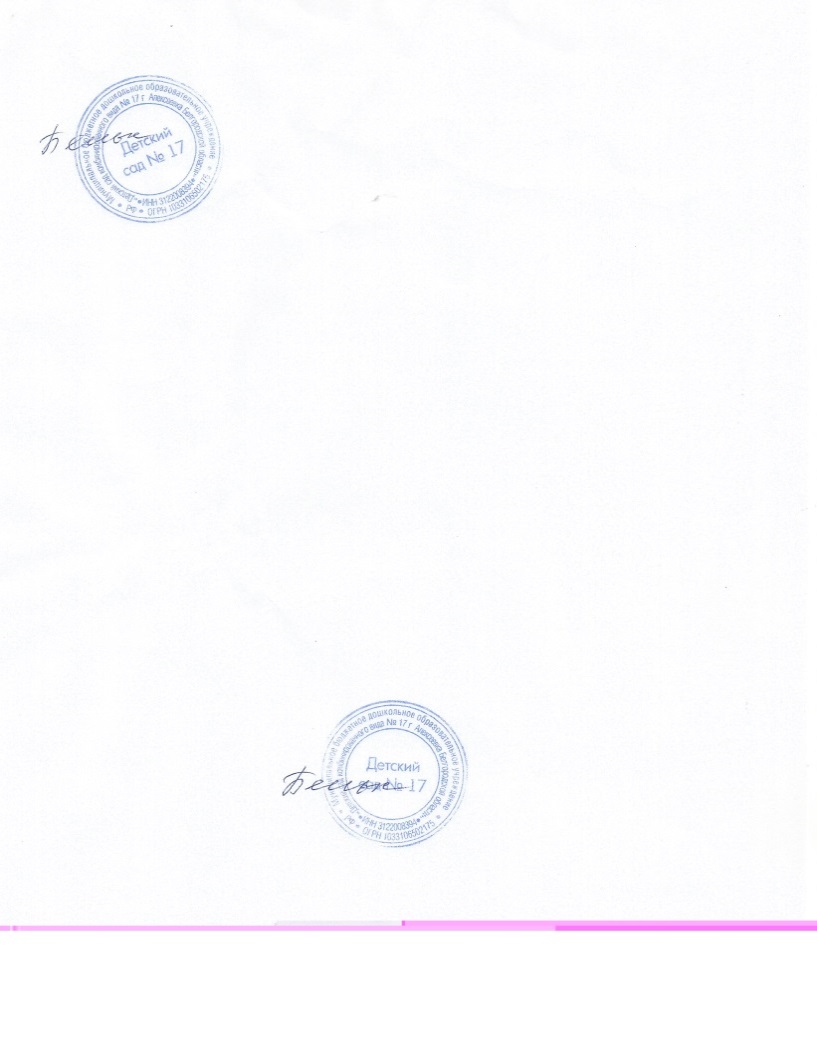 № п/пНомер и дата приказа  о  зачислении  в детский садВозрастная группа, количество зачисленных воспитанников в возрастную группу1.Приказ № 01от 20.01.2020 г.группа детей третьего года жизни № 1 – 1 человекгруппа детей четвертого года жизни №2 – 2 человекагруппа детей четвертого года жизни № 3  –1 человекгруппа детей пятого года жизни № 4  –1 человекгруппа детей шестого года жизни № 7  –2 человека2.Приказ № 02от 21.01.2020 г.группа детей четвертого года жизни № 3  –3 человекагруппа детей пятого года жизни № 5  –2 человекагруппа детей шестого года жизни № 7  –1 человекгруппа детей седьмого года жизни № 11  –1 человекгруппа детей седьмого года жизни № 12  –2 человека3.Приказ № 04от 22.01.2020 г.группа детей пятого года жизни № 4  –1  человек4.Приказ № 05от 23.01.2020 г.группа детей пятого года жизни № 6  –1 человекгруппа детей шестого года жизни № 7  –1 человек5.Приказ № 07от 27.01.2020 г.группа детей третьего года жизни № 1 – 1 человек6.Приказ № 08от 29.01.2020 г.группа детей пятого года жизни № 6  –1 человек7.Приказ № 09от 31.01.2020 г.группа детей пятого года жизни № 4  –1 человек